LA BREDE Football Club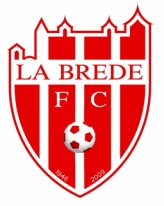 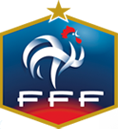 2, Avenue de la Sauque 33650 LA BREDE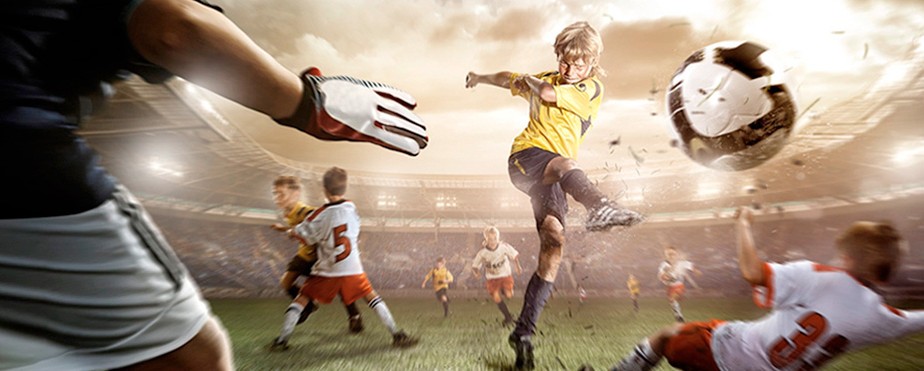 PROGRAMME AVRIL 2018RappelLes enfants doivent apporter leur déjeuner pour le repas du midi (possibilité de faire réchauffer les plats).Ils doivent arriver en tenue civile et se changeront dans les vestiaires prévus à cet effet. Nous souhaitons cette organisation afin que les joueurs puissent respecter une bonne hygiène de vie sportive et pour favoriser la vie en collectivité.Il est important de veiller à ce que les enfants aient leurs tenues de football complètes ainsi qu’un nécessaire de douche. SIMON Fabrice, Responsable Foot Animation LBFCemail principal : labredefc@gmail.com, email officiel : 505814@lfaquitaine.fff.frsite : labredefc.footeo.com : 06 49 77 08 37LA BREDE Football Club2, Avenue de la Sauque 33650 LA BREDECoupon – Réponse :Mon enfant,      Catégorie  participera au stage.Je soussigné(e)       responsable légal de       
autorise :La Brède Football Club et ses représentants à prendre toutes les mesures médicales et chirurgicales auprès de mon enfant, en cas d’urgence, si je ne peux être joint ou disponible.Mon enfant, à utiliser, comme passager, le véhicule d’un dirigeant, d’un entraîneur ou d’un parent, pour tous déplacements.Personne(s) à contacter en cas d’urgence : Les inscriptions sont à retourner avant le 30/3/18Directement au bureau du stadePar mail : labredefc@gmail.com Par voie postale : La Brède Football Club,
1 avenue de La Sauque 33650 LA BREDEDate du StagePrix du Stage U8-U9 / U12F-U17FLundi 9 au Vendredi 13 Avril70 €U12-U13Lundi 16 au Vendredi 20 Avril70 €U10-U11Lundi 16 au Vendredi 20 Avril70 €NomLienN° Portable